Publicado en La Laguna (Santa Cruz de Tenerife) el 13/11/2020 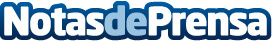 The Immortal Mystics desvela su fecha de lanzamiento y más detallesEl estudio español Mindiff anuncia el lanzamiento de su título, The Immortal Mystics, en el segundo trimestre de 2020Datos de contacto:Jaime Novillo636660111Nota de prensa publicada en: https://www.notasdeprensa.es/the-immortal-mystics-desvela-su-fecha-de Categorias: Nacional Juegos Entretenimiento E-Commerce http://www.notasdeprensa.es